ΟΙΚΟΝΟΜΙΚΗ ΕΠΙΤΡΟΠΗ		               				ΣΙΝΔΟΣ 2 - 10 - 2015 ΣΥΝΕΔΡΙΑΣΗ : 30η	                            				ΑΡ.ΠΡΩΤ.: 27776ΠΡΟΣΚΛΗΣΗΓια συνεδρίαση Οικονομικής Επιτροπής Δήμου Δέλτα(Άρθρα 72, 74 και 75 του Ν.3852/2010)Προς  τα τακτικά μέλη της Οικονομικής Επιτροπής:Βαμβάκος ΕυάγγελοςΖάχος ΓρηγόριοςΠαππάς ΑθανάσιοςΧαλκίδης ΔημήτριοςΚαλτσίδης ΠαναγιώτηςΓλώσσης  ΓεώργιοςΡήγας ΙωάννηςΠετρίδης ΑνέστηςΣας προσκαλώ  σε συνεδρίαση που θα γίνει στο Δημαρχείο Σίνδου, Νικ. Πλαστήρα 13, στην αίθουσα συνεδριάσεων της Οικονομικής Επιτροπής, την Τετάρτη 7 Οκτωβρίου 2015 και ώρα 12:00 μ.μ. για συζήτηση και λήψη αποφάσεων στα  παρακάτω θέματα ημερήσιας διάταξης :Έγκριση τροποποίησης της υπ΄ αριθ. 150/2015 απόφασης της Οικονομικής Επιτροπής, που αφορά «Εξέταση ενστάσεων και έγκριση πρακτικού αξιολόγησης ηλεκτρονικών (υπο)φακέλων  «Δικαιολογητικά Συμμετοχής – Τεχνική Προσφορά» διαγωνισμού για την προμήθεια Αναρροφητικών σαρώθρων, ως προς το τρίτο μέρος και την ακύρωση της προμήθειας.Καθορισμός όρων Διακήρυξης για την ανάδειξη αναδόχου κατασκευής του έργου: «ΚΑΤΑΣΚΕΥΗ ΝΕΩΝ ΠΑΙΔΙΚΩΝ ΧΑΡΩΝ - ΑΝΑΚΑΤΑΣΚΕΥΗ ΠΑΛΑΙΩΝ», Αριθ. Μελέτης 38/2015, ορισμός επιτροπής διαγωνισμού και ψήφιση πίστωσης.Καθορισμός τρόπου εκτέλεσης, έγκριση τεχνικών προδιαγραφών, καθορισμός όρων διακήρυξης και ψήφιση πίστωσης για την προμήθεια και εγκατάσταση αστικού εξοπλισμού για τις ανάγκες του Δήμου Δέλτα, προϋπολογισμού 55.000 €. Έγκριση καθορισμού  τιμής μονάδας με εξώδικο συμβιβασμό εκτάσεων εισφοράς γης που μετατράπηκαν σε χρήμα από την υπ’ αριθ.  89/65 διορθωτική, της με αριθ. 89  Πράξης Εφαρμογής, στο Οικοδομικό Τετράγωνο Γ376 της επέκτασης, του ρυμοτομικού σχεδίου του πρώην Δήμου Ιωνίας. Έγκριση πρακτικού διενέργειας πρόχειρου διαγωνισμού «Προμήθεια Λογισμικού 2015» του Δήμου Δέλτα σύμφωνα με τη διακήρυξη 15/2015. Έγκριση Μερικής ανατροπής αποφάσεων ανάληψης υποχρέωσης έτους 2015.Ενημέρωση - επικύρωση της παραγραφής αξιώσεων κατά του Δήμου Δέλτα λόγω έλευσης πενταετίας. Λήψη απόφασης για την άσκηση ή μη ενδίκων μέσων (έφεσης) κατά της υπ' αριθμ.12764/2015 απόφασης του Μονομελούς Πρωτοδικείου Θεσσαλονίκης (υπόθεση Μπελούρη Δημητρίου  κατά Δήμου Δέλτα).Ορισμός δικηγόρου για την παραίτηση του Δήμου Δέλτα από την υπ' αρ.κατ.2618/2007 ενώπιον του ΣΤΕ αίτηση αναίρεσης και των υπ' αρ.κατ.1096/2008 πρόσθετων λόγων, κατά της υπ' αρ.1717/2006 απόφασης του Διοικητικού Εφετείου και της εταιρίας "Αφοί Γελπασίδη και ΣΙΑ ΟΕ".Ορισμός Δικηγόρου για υπόθεση του Δήμου (παράσταση ενώπιον του Ειρηνοδικείου Αθηνών κατά τη δικάσιμο, την 14-10-2015, προς απόκρουση της με αρ.κατ.7391/2013 αγωγής της εταιρίας "ΕΚΔΟΣΕΙΣ ΣΟΦΙΑ ΜΟΣΧΑΝΔΡΕΟΥ ΚΑΙ ΣΙΑ ΕΤΕΡΟΡΡΥΘΜΟΣ ΕΤΑΙΡΙΑ" κατά Δήμου Δέλτα).Ορισμός δικηγόρου για άσκηση ενδίκων μέσων (έφεσης) στο Εφετείο Θεσσαλονίκης (ειδική διαδικασία) κατά των: α) υπ’ αριθ. 10149/2015 και β) υπ’ αριθ. 10148/2015 αποφάσεων του Μονομελούς πρωτοδικείου Θεσσαλονίκης και κατά της εταιρίας ΑΛΦΑ ΜΕΝΤΩΡ-Μελέτες και Διαχείριση Έργων Εταιρίας Περιορισμένης Ευθύνης και παροχή εντολής σε Δικηγόρο να παρασταθεί και να καταθέσει προτάσεις κατά τη συζήτηση των εφέσεων.Νομιμοποίηση στη, με πάγια αντιμισθία, πληρεξούσια δικηγόρο του Δήμου  και εξουσιοδότηση  για την παράσταση της,  στη συζήτηση των υπ’ αρ.κατ.567/6-7-2012  και υπ' αρ.κατ.566/6-7-2012 προσφυγών της ΣΙΔΕΝΟΡ ΒΙΟΜΗΧΑΝΙΑ ΚΑΤΕΡΓΑΣΙΑΣ ΣΙΔΗΡΟΥ ΑΕ κατά του Δήμου Δέλτα ενώπιον του Διοικητικού Εφετείου Θεσσαλονίκης ,στη δικάσιμο της 13-10-2015 ,καθώς και σε κάθε μετ' αναβολή δικάσιμο.Έγκριση διάθεσης πιστώσεων.                 Ο ΠΡΟΕΔΡΟΣΤΗΣ ΟΙΚΟΝΟΜΙΚΗΣ ΕΠΙΤΡΟΠΗΣΛιούλιας ΣτέφανοςEΛΛΗΝΙΚΗ ΔΗΜΟΚΡΑΤΙΑ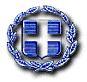 ΝΟΜΟΣ ΘΕΣΣΑΛΟΝΙΚΗΣ     ΔΗΜΟΣ ΔΕΛΤΑ